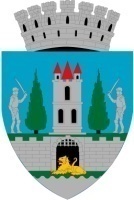 Kereskényi Gábor, primar al municipiului Satu Mare,În temeiul prevederilor art. 136 alin. (1) din O.U.G. nr. 57/2019 privind Codul Administrativ, cu modificările și completările ulterioare, inițiez proiectul de hotărâre  privind aprobarea participării Municipiului Satu Mare la „Programul vizând sisteme de alimentare cu apă, canalizare şi epurare a apelor uzate” cu proiectul „Extindere rețele de apă potabilă și rețele de canalizare în Municipiul Satu Mare”,proiect în susținerea căruia formulez următorul:Referat de aprobareObiectivul general al proiectului de utilitate publică constă în realizarea unei rețele de apă potabilă și a unei rețele de canalizare cu stație de pompare pentru colectarea apelor menajere.Realizarea investiției va conduce la îmbunătățirea situației sociale și economice, creșterea confortului și realizarea cadrului igienico-sanitar optim pentru populație, îmbunătățirea calității apei potabile furnizate populației, asigurarea alimentării continue cu apa potabilă de calitate a zonei, reducerea poluării solului și a apelor subterane, reducerea poluării apelor de suprafață receptoare și dezvoltarea rețelelor de utilități. Realizarea rețelelor de apa potabilă și canalizare va permite modernizarea străzilor.Ținând seama de prevederile Legii nr. 273/2006 privind finanțele publice locale, cu modificările și completările ulterioare, cu referire la cheltuielile de investiții,Raportat la prevederile art. 129 alin (2) lit. b) alin.(4)  lit. d) din O.U.G. 57/2019 privind Codul administrativ, cu modificările și completările ulterioare, potrivit cărora consiliul local hotărăște în condițiile legii și are atribuții privind dezvoltarea economico-socială și de mediu a municipiului, Luând în considerarea faptul că Programul vizând sisteme de alimentare cu apă, canalizare şi epurare a apelor uzate finanțat din Fondul pentru mediu constituie o oportunitate de a decongestiona bugetul local,Propun  Consiliului Local al Municipiului Satu Mare spre dezbatere și aprobare Proiectul de hotărâre privind aprobarea participării Municipiului Satu Mare la „Programul vizând sisteme de alimentare cu apă, canalizare şi epurare a apelor uzate” cu proiectul „Extindere rețele de apă potabilă și rețele de canalizare în Municipiul Satu Mare”, în forma prezentată de executiv.INIŢIATOR PROIECTPRIMARKereskényi GáborÎntocmit în 2 ex.Ing. Giurgiu Radu Mircea